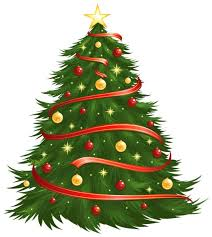 Speiseplan vom 02.Dezember 2019 – 03.Januar 2020KW 49 vom 02.- 06. Dezember 2019 3     Mo     Rindergeschnetzeltes (a,c,f,g,j,k) mit Petersilienkartoffeln	         Di      Gemüsepfanne (a,f,g,j,k) mit Kürbis- Kartoffelstampf (a,f,g,j,k)     Mi      Putensteak (a) mit Tomatensalsa (a,c,Kn) und Kurkumareis (1,j,k)     Do	    Möhren-Kartoffelauflauf (a,c,f,g,j,k,Kn)     Fr       Kaiserschmarrn (a,c,g) mit Pflaumenkompott (a)		     	KW 50 vom 09.- 13. Dezember 2019     Mo     Orientalische Linsen-Gemüsesuppe (a,f,g,j,k) mit Joghurtdipp (g)     Di	    Nudeln (a,c) mit Hackbällchen in Rahmsoße (a,c,f,g,j,k)     Mi      Würstchengulasch (3,8,a,c,f,g,j,k) mit Salzkartoffeln	     Do	    Fischfilet (a,d,f,g,j,k) mit Joghurt-Kartoffelsalat (a,c,g,j,k,3,8)     Fr       Hähnchenragout mit Erbsen und LangkornreisKW 51 vom 16. - 20. Dezember  2019     Mo     Spaghetti (a,c) mit Hähnchenfleisch und Paprika in Kräutersoße (a,c,f,g,j,k)      Di	    Gemüsepfanne (a,c,f,g,j,k) mit Schupfnudeln (a,c,g)       Mi      Kürbis-Rinderragout (a,f,g,j,k) mit Langkornreis (a,f,g)     Do	    Blumenkohl- Käse-Medaillon (a,c,f,g,j,k) mit weißer Soße (a,c,f,g,j,k) und Salzkartoffeln       Fr       Kartoffelsuppe mit Würstchenscheiben (a,c,f,g,j,k,9)KW 52 und KW 1 vom 23. Dezember 2019 – 03. Januar 2020						      Ferien- Änderungen vorbehalten-Das Küchenteam wünscht guten Appetit, ein fröhliches Weihnachtsfest und ein gesundes Neues Jahr 2020